Publicado en Barcelona el 18/05/2015 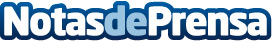 Lentillasadomicilio.com ofrece consejos para el uso de lentillas en primaveraLas alergias primaverales comienzan a hacer efecto, y la conjuntivitis alérgica y rinoconjuntivitis son sufridas sin saber en muchos casos como prevenir sus efectos. En todos los casos y especialmente si usamos lentillas debemos tener una mayor higiene en las manos, no tocarnos la cara, mantener las ventanas subidas en el coche y utilizar gotas humectantes para hidratar la cornea, ya que podremos reducir drásticamente sus efectosDatos de contacto:Jose Luis SanchezNota de prensa publicada en: https://www.notasdeprensa.es/lentillasadomicilio-com-ofrece-consejos-para_1 Categorias: Industria Farmacéutica Medicina alternativa http://www.notasdeprensa.es